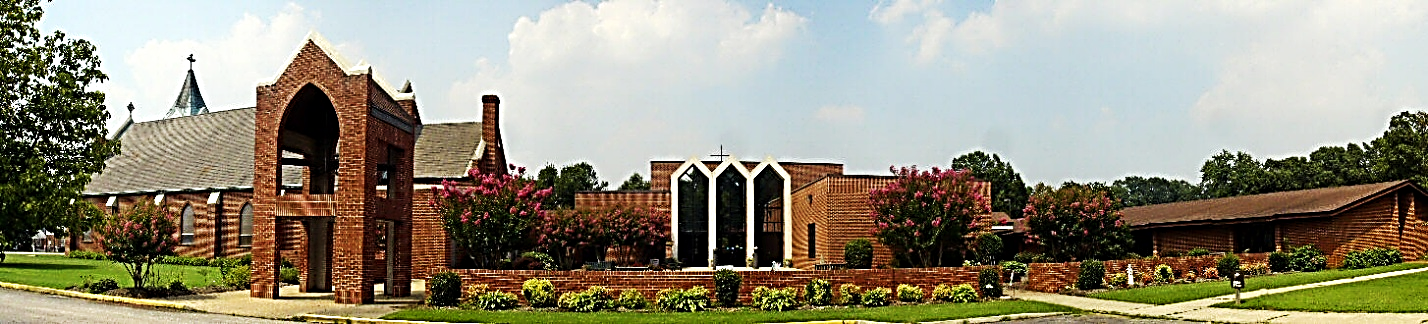 Saint Ann Catholic Church   	Colonial Heights, Virginia
17111 Jefferson Davis Highway,  South Chesterfield, VA  23834
(804) 526-2548   Fax: (804) 526-1922   saintann@stanncc.com    www.stanncc.com Godparent/Sponsor AffidavitThe role of the godparent is to assist the parents in raising the child in the practice of the Catholic Faith.  We teach best by the example of our lives. For that reason the Church requires that godparents have the qualities listed below. 
              						          (based on the Catholic Code of Canon Law, canon 874)Name of Godparent/Sponsor: _______________________________________________	Address: ___________________________________________________________		     ___________________________________________________________Name of Person Receiving the Sacrament:  ____________________________________For the Sacrament of:         Baptism (  )             Confirmation (  )I, do hereby swear that I…have been designated by the one to be baptized (if an adult); or by the parents or legal guardian (for a child), to serve as a Godparent/Sponsorhave the ability and intention of fulfilling the role of Godparent/Sponsoram at least 16 years of ageam a Catholic who has been baptized, confirmed and received Eucharistlead a life of faith in keeping with the role of Godparent (actively practicing my Catholic Faith)am not bound by any canonical penalty (if married, current marriage is a valid Catholic marriage)am not the father or mother of the one to be baptized/confirmed________________________________________________________________________                  ___________
Signature of Godparent / Sponsor                                                                                     	                           Date________________________________________________________________________                  ___________
Signature witnessed by Godparent’s pastor or designated parish representative                                  DateParish:  _____________________________________________________________________________________Parish Address:______________________________________________________________________________

____________________________________________________________________________________________